ERZURUM TEKNİK ÜNİVERSİTESİ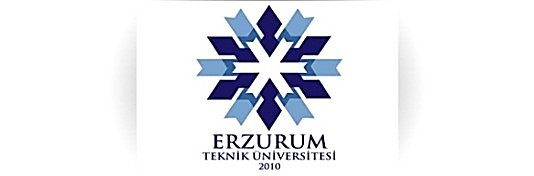                                                     Fen Fakültesi Dekanlığı……………….................. Bölüm Başkanlığına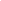  		                        Yaz Okulu Başvuru Dilekçesi      2023  - 2024 öğretim yılı yaz okulunda aşağıda belirttiğim dersleri         …………………….…Üniversitesi  …………….. ……..Fakültesi 	……………..................	Bölümünden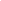         …………………….…Üniversitesi  …………….. ……..Fakültesi 	……………..................	Bölümünden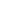         …………………….…Üniversitesi  …………….. ……..Fakültesi 	……………..................	Bölümünden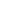 					                                                       İmza:									Tarih:EKLER : 1) Ders İçerikleri       KİMLİK BİLGİLERİ ( Tüm alanları doldurunuz )       KİMLİK BİLGİLERİ ( Tüm alanları doldurunuz )Adı ve SoyadıÖğrenci NoBölümü / SınıfıDers Almak İstediği Üniversite / Fakülte TelefonAdresE-postaYaz Okulunda Diğer Üniversiteden Alacağım DerslerYaz Okulunda Diğer Üniversiteden Alacağım DerslerYaz Okulunda Diğer Üniversiteden Alacağım DerslerYaz Okulunda Diğer Üniversiteden Alacağım DerslerErzurum Teknik Üniversitesi Fen Fakültesi   ....................................          Bölümündeki Dersin EşdeğeriErzurum Teknik Üniversitesi Fen Fakültesi   ....................................          Bölümündeki Dersin EşdeğeriErzurum Teknik Üniversitesi Fen Fakültesi   ....................................          Bölümündeki Dersin EşdeğeriErzurum Teknik Üniversitesi Fen Fakültesi   ....................................          Bölümündeki Dersin EşdeğeriONAYONAYKODUADIKREDİAKTSKODUADIKAUYGUNUYGUN DEĞİL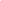 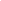 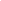 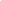 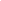 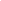 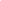 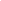 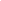 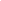 TOPLAMTOPLAMTOPLAMTOPLAMDANIŞMANINADI SOYADI:İMZA/TARİH:DANIŞMANINADI SOYADI:İMZA/TARİH:DANIŞMANINADI SOYADI:İMZA/TARİH:DANIŞMANINADI SOYADI:İMZA/TARİH:BÖLÜM İNTİBAK KOMİSYONU BAŞKANIADI SOYADI:İMZA/TARİH:BÖLÜM İNTİBAK KOMİSYONU BAŞKANIADI SOYADI:İMZA/TARİH:BÖLÜM İNTİBAK KOMİSYONU BAŞKANIADI SOYADI:İMZA/TARİH:BÖLÜM İNTİBAK KOMİSYONU BAŞKANIADI SOYADI:İMZA/TARİH:BÖLÜM İNTİBAK KOMİSYONU BAŞKANIADI SOYADI:İMZA/TARİH:BÖLÜM İNTİBAK KOMİSYONU BAŞKANIADI SOYADI:İMZA/TARİH:İLGİLİ YÖNERGE MADDESİİLGİLİ YÖNERGE MADDESİİLGİLİ YÖNERGE MADDESİİLGİLİ YÖNERGE MADDESİİLGİLİ YÖNERGE MADDESİİLGİLİ YÖNERGE MADDESİİLGİLİ YÖNERGE MADDESİİLGİLİ YÖNERGE MADDESİİLGİLİ YÖNERGE MADDESİİLGİLİ YÖNERGE MADDESİ           ERZURUM TEKNİK ÜNİVERSİTESİ YAZ OKULU YÖNERGESİ Madde  7 – (1) Yaz okulunda her öğrenci, varsa ön koşulunu yerine getirdiği en fazla 20 AKTS ders alabilir. Ancak, mezuniyetine tek dersi kalan öğrenci, bir ders daha alabilir. (2) (Değişik, 03/12/2021 tarihli ve 26/06 sayılı Senato Kararı) Bulundukları yarıyıl itibarıyla müfredatında bulunan bütün dersleri almış, tekrar dersi olmayan ve AGNO'su en az 2,70 olan öğrenciler, ön şartlı olmayan veya ön şartını yerine getirdiği, üst yarıyılın/yılın açılan derslerinden de alabilirler. (3) Yaz okulu sonunda; a) AGNO'su 2,00 veya üzeri olan öğrenciler, yaz okulunu takip eden güz ve bahar yarıyıllarından ders alabilirler. b) AGNO'su 2,00'ın altında olup, bir önceki AGNO'su 2,00 veya üzeri olan öğrenciler ise sadece yaz okulunu takip eden güz yarıyılından ders alabilirler. c) Son iki AGNO'su 2,00'ın altına düşen öğrenciler müteakip güz ve bahar yarıyıllarında başarısızlığı devam ettiği sürece yeni ders alamazlar. Ancak, yaz okulunda aldığı derslere kayıt yaptırabilirler.           ERZURUM TEKNİK ÜNİVERSİTESİ YAZ OKULU YÖNERGESİ Madde  7 – (1) Yaz okulunda her öğrenci, varsa ön koşulunu yerine getirdiği en fazla 20 AKTS ders alabilir. Ancak, mezuniyetine tek dersi kalan öğrenci, bir ders daha alabilir. (2) (Değişik, 03/12/2021 tarihli ve 26/06 sayılı Senato Kararı) Bulundukları yarıyıl itibarıyla müfredatında bulunan bütün dersleri almış, tekrar dersi olmayan ve AGNO'su en az 2,70 olan öğrenciler, ön şartlı olmayan veya ön şartını yerine getirdiği, üst yarıyılın/yılın açılan derslerinden de alabilirler. (3) Yaz okulu sonunda; a) AGNO'su 2,00 veya üzeri olan öğrenciler, yaz okulunu takip eden güz ve bahar yarıyıllarından ders alabilirler. b) AGNO'su 2,00'ın altında olup, bir önceki AGNO'su 2,00 veya üzeri olan öğrenciler ise sadece yaz okulunu takip eden güz yarıyılından ders alabilirler. c) Son iki AGNO'su 2,00'ın altına düşen öğrenciler müteakip güz ve bahar yarıyıllarında başarısızlığı devam ettiği sürece yeni ders alamazlar. Ancak, yaz okulunda aldığı derslere kayıt yaptırabilirler.           ERZURUM TEKNİK ÜNİVERSİTESİ YAZ OKULU YÖNERGESİ Madde  7 – (1) Yaz okulunda her öğrenci, varsa ön koşulunu yerine getirdiği en fazla 20 AKTS ders alabilir. Ancak, mezuniyetine tek dersi kalan öğrenci, bir ders daha alabilir. (2) (Değişik, 03/12/2021 tarihli ve 26/06 sayılı Senato Kararı) Bulundukları yarıyıl itibarıyla müfredatında bulunan bütün dersleri almış, tekrar dersi olmayan ve AGNO'su en az 2,70 olan öğrenciler, ön şartlı olmayan veya ön şartını yerine getirdiği, üst yarıyılın/yılın açılan derslerinden de alabilirler. (3) Yaz okulu sonunda; a) AGNO'su 2,00 veya üzeri olan öğrenciler, yaz okulunu takip eden güz ve bahar yarıyıllarından ders alabilirler. b) AGNO'su 2,00'ın altında olup, bir önceki AGNO'su 2,00 veya üzeri olan öğrenciler ise sadece yaz okulunu takip eden güz yarıyılından ders alabilirler. c) Son iki AGNO'su 2,00'ın altına düşen öğrenciler müteakip güz ve bahar yarıyıllarında başarısızlığı devam ettiği sürece yeni ders alamazlar. Ancak, yaz okulunda aldığı derslere kayıt yaptırabilirler.           ERZURUM TEKNİK ÜNİVERSİTESİ YAZ OKULU YÖNERGESİ Madde  7 – (1) Yaz okulunda her öğrenci, varsa ön koşulunu yerine getirdiği en fazla 20 AKTS ders alabilir. Ancak, mezuniyetine tek dersi kalan öğrenci, bir ders daha alabilir. (2) (Değişik, 03/12/2021 tarihli ve 26/06 sayılı Senato Kararı) Bulundukları yarıyıl itibarıyla müfredatında bulunan bütün dersleri almış, tekrar dersi olmayan ve AGNO'su en az 2,70 olan öğrenciler, ön şartlı olmayan veya ön şartını yerine getirdiği, üst yarıyılın/yılın açılan derslerinden de alabilirler. (3) Yaz okulu sonunda; a) AGNO'su 2,00 veya üzeri olan öğrenciler, yaz okulunu takip eden güz ve bahar yarıyıllarından ders alabilirler. b) AGNO'su 2,00'ın altında olup, bir önceki AGNO'su 2,00 veya üzeri olan öğrenciler ise sadece yaz okulunu takip eden güz yarıyılından ders alabilirler. c) Son iki AGNO'su 2,00'ın altına düşen öğrenciler müteakip güz ve bahar yarıyıllarında başarısızlığı devam ettiği sürece yeni ders alamazlar. Ancak, yaz okulunda aldığı derslere kayıt yaptırabilirler.           ERZURUM TEKNİK ÜNİVERSİTESİ YAZ OKULU YÖNERGESİ Madde  7 – (1) Yaz okulunda her öğrenci, varsa ön koşulunu yerine getirdiği en fazla 20 AKTS ders alabilir. Ancak, mezuniyetine tek dersi kalan öğrenci, bir ders daha alabilir. (2) (Değişik, 03/12/2021 tarihli ve 26/06 sayılı Senato Kararı) Bulundukları yarıyıl itibarıyla müfredatında bulunan bütün dersleri almış, tekrar dersi olmayan ve AGNO'su en az 2,70 olan öğrenciler, ön şartlı olmayan veya ön şartını yerine getirdiği, üst yarıyılın/yılın açılan derslerinden de alabilirler. (3) Yaz okulu sonunda; a) AGNO'su 2,00 veya üzeri olan öğrenciler, yaz okulunu takip eden güz ve bahar yarıyıllarından ders alabilirler. b) AGNO'su 2,00'ın altında olup, bir önceki AGNO'su 2,00 veya üzeri olan öğrenciler ise sadece yaz okulunu takip eden güz yarıyılından ders alabilirler. c) Son iki AGNO'su 2,00'ın altına düşen öğrenciler müteakip güz ve bahar yarıyıllarında başarısızlığı devam ettiği sürece yeni ders alamazlar. Ancak, yaz okulunda aldığı derslere kayıt yaptırabilirler.           ERZURUM TEKNİK ÜNİVERSİTESİ YAZ OKULU YÖNERGESİ Madde  7 – (1) Yaz okulunda her öğrenci, varsa ön koşulunu yerine getirdiği en fazla 20 AKTS ders alabilir. Ancak, mezuniyetine tek dersi kalan öğrenci, bir ders daha alabilir. (2) (Değişik, 03/12/2021 tarihli ve 26/06 sayılı Senato Kararı) Bulundukları yarıyıl itibarıyla müfredatında bulunan bütün dersleri almış, tekrar dersi olmayan ve AGNO'su en az 2,70 olan öğrenciler, ön şartlı olmayan veya ön şartını yerine getirdiği, üst yarıyılın/yılın açılan derslerinden de alabilirler. (3) Yaz okulu sonunda; a) AGNO'su 2,00 veya üzeri olan öğrenciler, yaz okulunu takip eden güz ve bahar yarıyıllarından ders alabilirler. b) AGNO'su 2,00'ın altında olup, bir önceki AGNO'su 2,00 veya üzeri olan öğrenciler ise sadece yaz okulunu takip eden güz yarıyılından ders alabilirler. c) Son iki AGNO'su 2,00'ın altına düşen öğrenciler müteakip güz ve bahar yarıyıllarında başarısızlığı devam ettiği sürece yeni ders alamazlar. Ancak, yaz okulunda aldığı derslere kayıt yaptırabilirler.           ERZURUM TEKNİK ÜNİVERSİTESİ YAZ OKULU YÖNERGESİ Madde  7 – (1) Yaz okulunda her öğrenci, varsa ön koşulunu yerine getirdiği en fazla 20 AKTS ders alabilir. Ancak, mezuniyetine tek dersi kalan öğrenci, bir ders daha alabilir. (2) (Değişik, 03/12/2021 tarihli ve 26/06 sayılı Senato Kararı) Bulundukları yarıyıl itibarıyla müfredatında bulunan bütün dersleri almış, tekrar dersi olmayan ve AGNO'su en az 2,70 olan öğrenciler, ön şartlı olmayan veya ön şartını yerine getirdiği, üst yarıyılın/yılın açılan derslerinden de alabilirler. (3) Yaz okulu sonunda; a) AGNO'su 2,00 veya üzeri olan öğrenciler, yaz okulunu takip eden güz ve bahar yarıyıllarından ders alabilirler. b) AGNO'su 2,00'ın altında olup, bir önceki AGNO'su 2,00 veya üzeri olan öğrenciler ise sadece yaz okulunu takip eden güz yarıyılından ders alabilirler. c) Son iki AGNO'su 2,00'ın altına düşen öğrenciler müteakip güz ve bahar yarıyıllarında başarısızlığı devam ettiği sürece yeni ders alamazlar. Ancak, yaz okulunda aldığı derslere kayıt yaptırabilirler.           ERZURUM TEKNİK ÜNİVERSİTESİ YAZ OKULU YÖNERGESİ Madde  7 – (1) Yaz okulunda her öğrenci, varsa ön koşulunu yerine getirdiği en fazla 20 AKTS ders alabilir. Ancak, mezuniyetine tek dersi kalan öğrenci, bir ders daha alabilir. (2) (Değişik, 03/12/2021 tarihli ve 26/06 sayılı Senato Kararı) Bulundukları yarıyıl itibarıyla müfredatında bulunan bütün dersleri almış, tekrar dersi olmayan ve AGNO'su en az 2,70 olan öğrenciler, ön şartlı olmayan veya ön şartını yerine getirdiği, üst yarıyılın/yılın açılan derslerinden de alabilirler. (3) Yaz okulu sonunda; a) AGNO'su 2,00 veya üzeri olan öğrenciler, yaz okulunu takip eden güz ve bahar yarıyıllarından ders alabilirler. b) AGNO'su 2,00'ın altında olup, bir önceki AGNO'su 2,00 veya üzeri olan öğrenciler ise sadece yaz okulunu takip eden güz yarıyılından ders alabilirler. c) Son iki AGNO'su 2,00'ın altına düşen öğrenciler müteakip güz ve bahar yarıyıllarında başarısızlığı devam ettiği sürece yeni ders alamazlar. Ancak, yaz okulunda aldığı derslere kayıt yaptırabilirler.           ERZURUM TEKNİK ÜNİVERSİTESİ YAZ OKULU YÖNERGESİ Madde  7 – (1) Yaz okulunda her öğrenci, varsa ön koşulunu yerine getirdiği en fazla 20 AKTS ders alabilir. Ancak, mezuniyetine tek dersi kalan öğrenci, bir ders daha alabilir. (2) (Değişik, 03/12/2021 tarihli ve 26/06 sayılı Senato Kararı) Bulundukları yarıyıl itibarıyla müfredatında bulunan bütün dersleri almış, tekrar dersi olmayan ve AGNO'su en az 2,70 olan öğrenciler, ön şartlı olmayan veya ön şartını yerine getirdiği, üst yarıyılın/yılın açılan derslerinden de alabilirler. (3) Yaz okulu sonunda; a) AGNO'su 2,00 veya üzeri olan öğrenciler, yaz okulunu takip eden güz ve bahar yarıyıllarından ders alabilirler. b) AGNO'su 2,00'ın altında olup, bir önceki AGNO'su 2,00 veya üzeri olan öğrenciler ise sadece yaz okulunu takip eden güz yarıyılından ders alabilirler. c) Son iki AGNO'su 2,00'ın altına düşen öğrenciler müteakip güz ve bahar yarıyıllarında başarısızlığı devam ettiği sürece yeni ders alamazlar. Ancak, yaz okulunda aldığı derslere kayıt yaptırabilirler.           ERZURUM TEKNİK ÜNİVERSİTESİ YAZ OKULU YÖNERGESİ Madde  7 – (1) Yaz okulunda her öğrenci, varsa ön koşulunu yerine getirdiği en fazla 20 AKTS ders alabilir. Ancak, mezuniyetine tek dersi kalan öğrenci, bir ders daha alabilir. (2) (Değişik, 03/12/2021 tarihli ve 26/06 sayılı Senato Kararı) Bulundukları yarıyıl itibarıyla müfredatında bulunan bütün dersleri almış, tekrar dersi olmayan ve AGNO'su en az 2,70 olan öğrenciler, ön şartlı olmayan veya ön şartını yerine getirdiği, üst yarıyılın/yılın açılan derslerinden de alabilirler. (3) Yaz okulu sonunda; a) AGNO'su 2,00 veya üzeri olan öğrenciler, yaz okulunu takip eden güz ve bahar yarıyıllarından ders alabilirler. b) AGNO'su 2,00'ın altında olup, bir önceki AGNO'su 2,00 veya üzeri olan öğrenciler ise sadece yaz okulunu takip eden güz yarıyılından ders alabilirler. c) Son iki AGNO'su 2,00'ın altına düşen öğrenciler müteakip güz ve bahar yarıyıllarında başarısızlığı devam ettiği sürece yeni ders alamazlar. Ancak, yaz okulunda aldığı derslere kayıt yaptırabilirler.Üniversitemiz Yaz Okulu Yönergesi için:   http://www.erzurum.edu.tr/Content/Yuklemeler/DosyaGenel/Dosya11490.pdfÜniversitemiz Yaz Okulu Yönergesi için:   http://www.erzurum.edu.tr/Content/Yuklemeler/DosyaGenel/Dosya11490.pdfÜniversitemiz Yaz Okulu Yönergesi için:   http://www.erzurum.edu.tr/Content/Yuklemeler/DosyaGenel/Dosya11490.pdfÜniversitemiz Yaz Okulu Yönergesi için:   http://www.erzurum.edu.tr/Content/Yuklemeler/DosyaGenel/Dosya11490.pdfÜniversitemiz Yaz Okulu Yönergesi için:   http://www.erzurum.edu.tr/Content/Yuklemeler/DosyaGenel/Dosya11490.pdfÜniversitemiz Yaz Okulu Yönergesi için:   http://www.erzurum.edu.tr/Content/Yuklemeler/DosyaGenel/Dosya11490.pdfÜniversitemiz Yaz Okulu Yönergesi için:   http://www.erzurum.edu.tr/Content/Yuklemeler/DosyaGenel/Dosya11490.pdfÜniversitemiz Yaz Okulu Yönergesi için:   http://www.erzurum.edu.tr/Content/Yuklemeler/DosyaGenel/Dosya11490.pdfÜniversitemiz Yaz Okulu Yönergesi için:   http://www.erzurum.edu.tr/Content/Yuklemeler/DosyaGenel/Dosya11490.pdfÜniversitemiz Yaz Okulu Yönergesi için:   http://www.erzurum.edu.tr/Content/Yuklemeler/DosyaGenel/Dosya11490.pdf